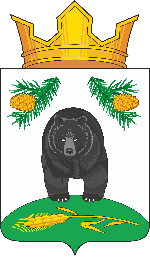 СОВЕТ НОВОКРИВОШЕИНСКОГО СЕЛЬСКОГО ПОСЕЛЕНИЯРЕШЕНИЕ25.12.2020                                                                                                                  № 169с. НовокривошеиноКривошеинского районаТомской областиО приобретении имущества Администрацией Новокривошеинского сельского поселения	Рассмотрев предложение Главы Новокривошеинского сельского поселения о приобретении транспортного средства для нужд Администрации Новокривошеинского сельского поселения, Совет Новокривошеинского сельского поселения РЕШИЛ:        1.Разрешить Администрации Новокривошеинского сельского поселения приобретение транспортного средства для нужд Администрации Новокривошеинского сельского поселения в 2021 году.2. Настоящее решение  вступает в силу со дня его официального опубликования.3.Контроль за исполнением настоящего решения возложить  на социально-экономический комитет.Председатель Совета                                                          Новокривошеинского сельского поселения                                                         Е.В.ТаньковаГлава Новокривошеинского сельского поселения                           		  А.О..Саяпин(Глава Администрации)